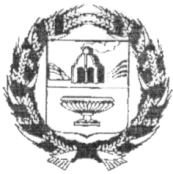 СОВЕТ ДЕПУТАТОВ  ЖУЛАНИХИНСКОГО СЕЛЬСОВЕТАЗАРИНСКОГО РАЙОНА АЛТАЙСКОГО КРАЯ                                                  РЕШЕНИЕ19.12. 2018                                                                                                     № 39В соответствии с Бюджетным кодексом Российской Федерации,  с законом Алтайского края от 04.10.2017 № 70-ЗС из названия Закона Алтайского края от 03.09.2007 № 75-ЗС «О бюджетном процессе и финансовом контроле в Алтайском крае, с Уставом муниципального образования Жуланихинский сельсовет, Совет депутатов Жуланихинского сельсовета                                                                 РЕШИЛ:1. Внести в «Положение о бюджетном процессе и финансовом контроле в муниципальном образовании Жуланихинский сельсовет Заринского района Алтайского края», утвержденное решением Совета депутатов Жуланихинского сельсовета от 19.12.2013 № 25, следующие изменения:Статью 22 Положения дополнить пунктом следующего содержания:«проект бюджетной сметы, предоставляемый в случае возникновения разногласий с финансовым органом»;Статью 29 пункт 1 изложить в следующей редакции:             «Глава администрации Жуланихинского сельсовета не позднее 1 мая текущего года вносит в Совет депутатов Жуланихинского сельсовета отчет об исполнении  бюджета  поселения за отчетный финансовый год»           2. Настоящее решение обнародовать в установленном порядке.3. Контроль за исполнением настоящего решения  возложить на постоянную комиссию Совета депутатов Жуланихинского сельсовета по по бюджету, кредитной и налоговой политике (председатель Ибе О.А.).Глава сельсовета							И.А. КрасновНастоящее  решение  обнародовано на стенде и сайте администрации сельсовета 19.12.2018. Секретарь администрации сельсовета О.В.Раннева.с.ЖуланихаО внесении изменений в «Положение о  бюджетном процессе и финансовом контроле в муниципальном образовании Жуланихинский сельсовет Заринского района Алтайского края», утверждённое решением  Совета депутатов Жуланихинского сельсовета от 19.12.2013 № 25